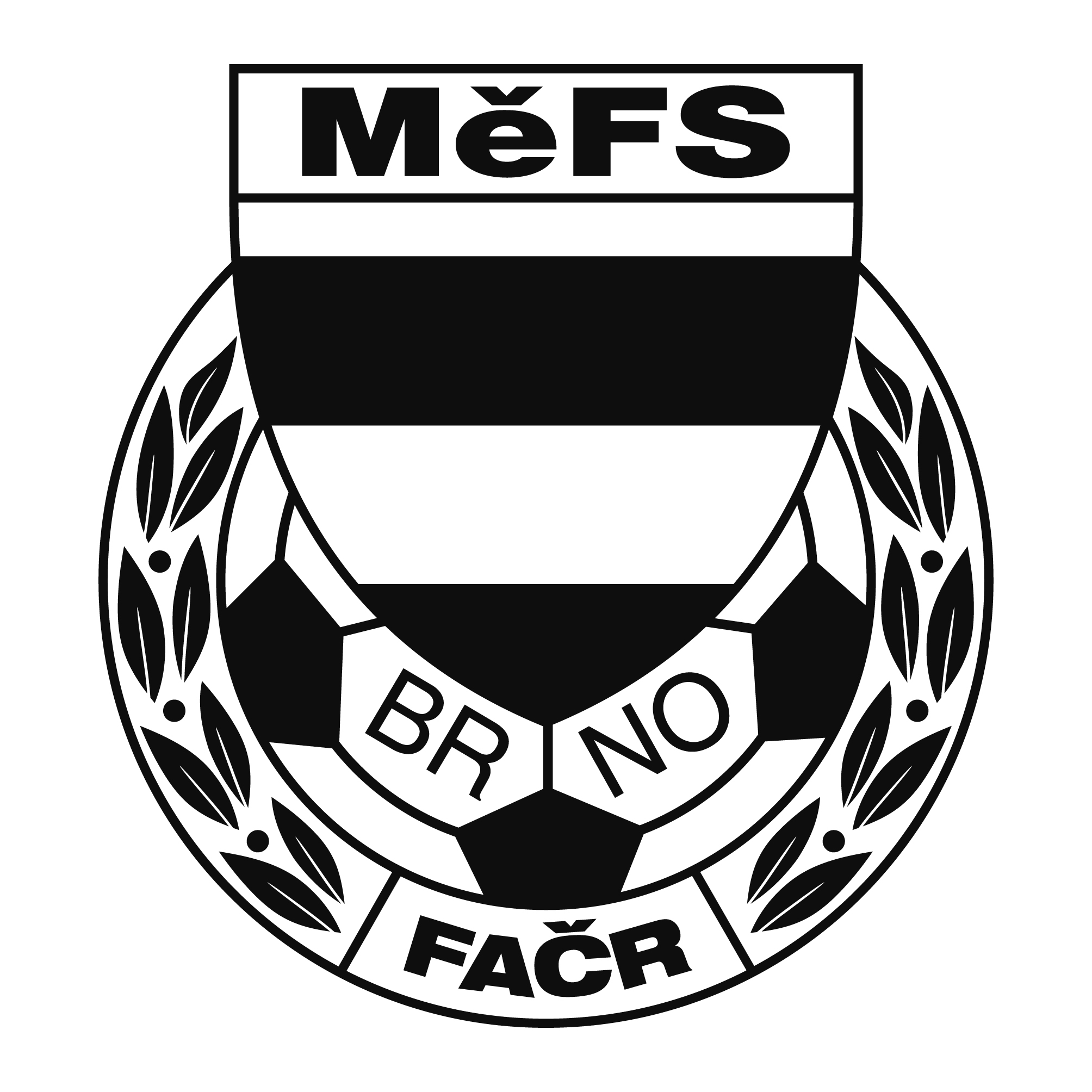 NOMINAČNÍ  LISTINAvýběru MěFS, hráčů U 11 Akce:		VI. ročník halového turnaje starších přípravek		               „O pohár předsedy MěFS “Sobota dne 1. prosince 2018 – 	Sportovní hala Tatranu BohuniceMísto, datum a čas srazu: 	Sportovní hala Tatranu Bohunice, ul. Neužilova 35, Brno				V sobotu 1. 12. 2018 v 8.15 hodinPředpokládaný konec:	              15.45 hod.Nominace hráčů U 11:Náhradníci, kteří budou povoláni v případě absence některého z nominovaných hráčů: 	Zejda Ondřej (08090247) - FC Zbrojovka Brno, Salzman Adam (08051305) – FC Soběšice, Huryta Mikuláš (08081133) – FC Medlánky, Janík Tomáš (08090183) – FC Dosta Bystrc-Kníničky.Hráči si vezmou s sebou:věci na utkání v hale (zejména sálovou obuv), brankáři vlastní výzbroj, kartičku pojištěnce.Trenéři: Šrámek Jiří, Záleský David			vedoucí: Dvořák PetrV krajním případě lze vyrozumět telefonicky p. Dvořák Petr – tel. 739593355.Za účast hráčů na srazu odpovídá mateřský oddíl. V případě neomluvené neúčasti nominovaných hráčů se klub vystavuje postihu dle článku 17 bod 3 RFS !V Brně 19. listopadu 2018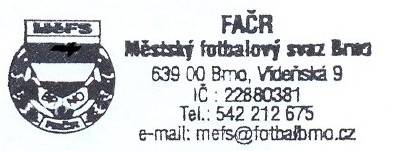    Mgr. Tomáš Němčanský, v.r.					 Mgr. Jan Maroši, v.r.	předseda KM MěFS						  předseda VV MěFSZa správnost:				          Libor Charvát					         sekretář MěFSPříjmení a jménomateřský klubHavlát Zdeněk - brankařFC Zbrojovka BrnoKupriyanov AlexanderFC Zbrojovka BrnoFerlay RubenFC Zbrojovka BrnoHnilica MatyášFC Zbrojovka BrnoDobšík VáclavFC Zbrojovka BrnoAdametz OliverTJ Start BrnoLorenc VojtěchTJ Start BrnoKabát JáchymFC MedlánkyDerka JanFC MedlánkyJenyš JiříSK ObřanyBajgar FilipSK ObřanyBlahák ZbyněkFC SoběšiceJedlička TomášSK TuřanyRudolf Matyáš - brankařČAFC Židenice 2011